KAJ JE NA SLIKI? Poimenuj predmete, ki so na sliki. Nato pa si predstavljaj si, da si robot in govoriš tako kot roboti. Ali veš kako? 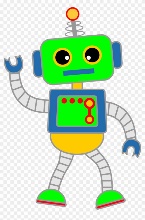 Sedaj se v robotskem jeziku preizkusi še ti.  Zloguj besede, zraven ploskaj in pod sliko s križci zapiši število zlogov. Primer: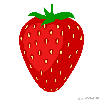 X   X   X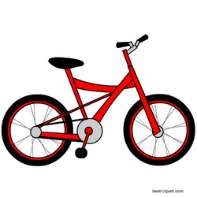 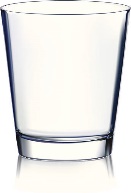 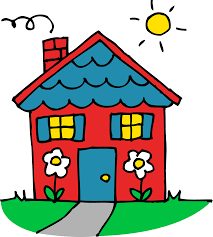 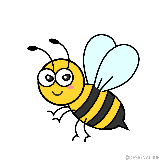 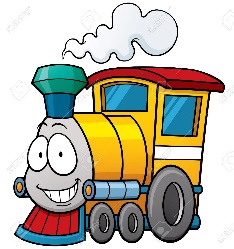 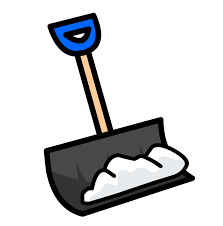 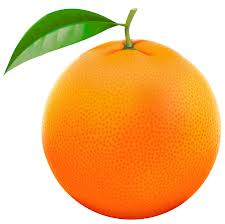 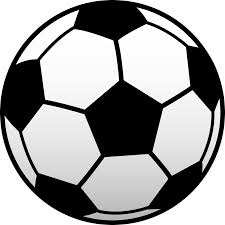 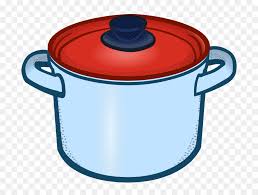 ŠE SAM POIŠČI KAKŠNO BESEDO. KOLIKO ZLOGOV IMA?ŠE SAM POIŠČI KAKŠNO BESEDO. KOLIKO ZLOGOV IMA?ŠE SAM POIŠČI KAKŠNO BESEDO. KOLIKO ZLOGOV IMA?